REFERANS MEKTUBU FORMU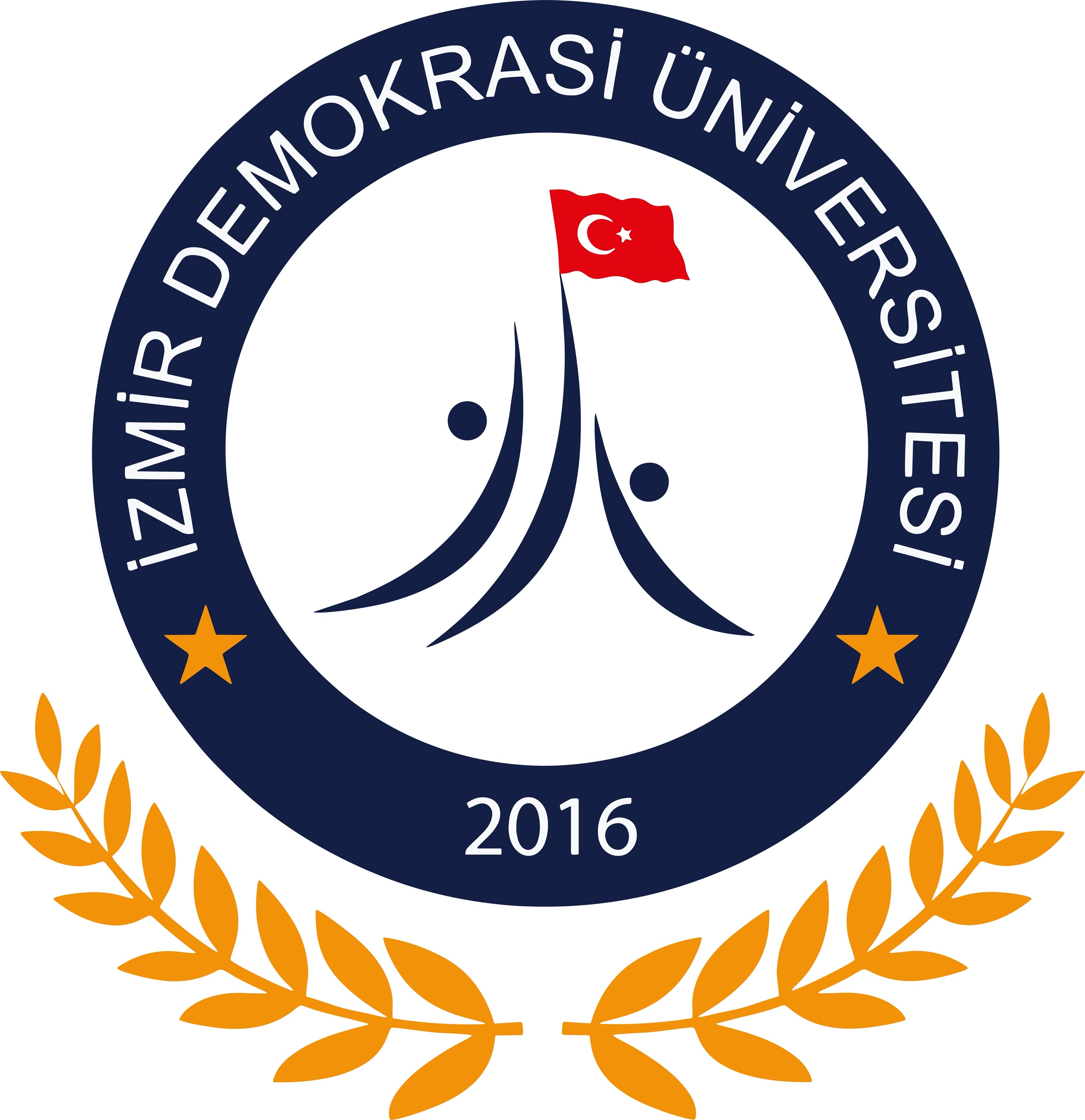 BU BÖLÜM ÖĞRENCİ TARAFINDAN DOLDURULACAKTIRAŞAĞIDAKİ BÖLÜMLER REFERANS MEKTUBUNU VEREN KİŞİ TARAFINDAN DOLDURULACAKTIR REFERANS MEKTUBU VEREN KİŞİNİNDaha fazla yere ihtiyaç olursa ek sayfa kullanabilirsiniz. Doldurduğunuz bu referans mektubunu bir zarfa yerleştirip yapıştırınız ve yapıştırılan yerin üzerinden iki kere imzaladıktan sonra zarfı öğrenciye geri veriniz. Bu zarf,  kesin kayıt için gerekli diğer belgelerle birlikte öğrenci tarafından Demokrasi Üniversitesi Sosyal Bilimler Enstitüsü’ne verilecektir.Gösterdiğiniz ilgi ve harcadığınız değerli zamanınız için teşekkür ederiz !!!Adı-SoyadıMezun Olduğu Okul ve Yıl                     Adı-SoyadıMezun Olduğu Okul ve Yıl                     : :: :: :: :: :: :: :: :: :: :Başvurulan Program:Başvurulan Derece ►Başvurulan Derece ►Y. Lisans   Y. Lisans   DoktoraPrograma Başvurduğu Dönem ►Programa Başvurduğu Dönem ►Programa Başvurduğu Dönem ►Akademik Yılı   Akademik Yılı   Akademik Yılı   Güz  DönemiGüz  DönemiBahar DönemiAdres:Telefon Numarası:e-posta adresi:e-posta adresi:e-posta adresi:İmza:Tarih:Tarih:Tarih:Lütfen, öğrenci hakkındaki görüşlerinizi aşağıdaki sorulara yanıtlara cevap olacak şekilde alttaki boş kısımda belirtinizLisansüstü öğrenci adayını ne kadar süredir ve ne ölçüde tanıyorsunuz  Adayın güçlü ve zayıf yönleri nelerdir  Sizinle birlikte görev aldığı projeler var mıdır  Görev aldığı işlerde ne derecede başarılı olmuştur  EvetHayırGeliştirilmesi gerekirAraştırma yeteneği yeterli düzeydedirGenel bilgi düzeyi yeterlidirMotivasyonu ve girişimciliği üst düzeydedirSorumluluk sahibi ve istikrarlıdırBağımsız çalışma yeteneğine sahiptirGrupla birlikte çalışma yeteneğine sahiptirKonuşma ve yazma becerileri yeterli düzeydedirTürkçe’yi konuşma ve yazmada yetkin olarak kullanabilmektedirLisansüstü çalışma için gerekli bilgi donanımına sahiptirLisansüstü hedeflerini iyi belirlemiştirLisansüstü çalışması için kapasitesi yeterlidirÇok yönlü ve geniş bir kültürel birikime sahiptir  Kesinlikle önermem    Kesinlikle öneririm          Görüş belirtmek istemiyorum   Adı-Soyadı: : : Unvanı ve Görevi:::İş Adresi: : : Telefon Numarasıe-posta adresi:İmzaTarih: